Minutes for the Senate Executive CommitteeDate and Time: November 8, 2018 | 3:30-4:55 		Location: B-331Presiding: Ernest Ialongo, Chair of Senate	Present: SGA President Thierno Diallo, SGA VP for Academic Affairs Sakiyna Switzer, Catherine Lewis, Natasha Yannacañedo, Hector Soto, James Kennis, Terrence Brown, Tram Nguyen	Absent:          Guests: Prof. Figueroa       Minutes Prepared By: Natasha Yannacañedo and Tram Nguyen                                 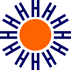 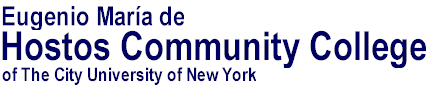 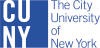 TOPICDISCUSSIONDECISION / ACTIONCall to OrderProf. Ialongo called the meeting to order at 3:31TOPICDISCUSSIONDECISION / ACTIONAcceptance of AgendaUnanimous ApprovalTOPICDISCUSSIONDECISION / ACTIONApproval of Minutes:SEC Oct. 11 MeetingSenate Oct. 19Correction to spelling of StachelekUnanimous ApprovalUnanimous ApprovalTOPICDISCUSSIONDECISION / ACTIONCharter AmendmentsCreation of Media Design Programs as a unitPlurality of voting after X number of deadlocked rounds Proposal to include “MediaDesign Unit” in the Charter. Prof. Kennis wants to takeamendment to ElectionsCommittee to discuss to get better language. Prof. Ialongowithdrew the proposedamendment. All concurred. Unanimous ApprovalUnanimous ApprovalTOPICDISCUSSIONDECISION / ACTIONAttendance at SenateStudent RepresentativesWe need to enforce Charter.First 2 meetings this fall will be excused. However, Prof.Ialongo will enforce CharterFrom now on.Parliamentarianconfirmed that 1 personcan have 2constituencies. 
Now 15 students. TOPICDISCUSSIONDECISION / ACTIONCWCC Report by Prof. Figueroa*MAT 150No controversy over canceling Math-30 because Math-150 already exists and replaced it.Prof. Ialongo inquired aboutwhat the circumstances wereabout an item that did notpass. Prof. Figueroa was notprepared with thatinformation. Prof. Figueroa brought upthat she will probably modifyone of the meeting dates forCurriculum Committee nextsemester since it is too closeto SEC meeting. (Themeeting date that falls theday before our meeting.) Prof. Trachman and Prof.Ford said items should gothrough them to ensure all isin order before it comes toS.E.C. Prof. Figueroa willmeet with Dean Cardona todiscuss items. 
Prof. Figueroa has beenworking with the Registrar todesignate students on Deans List on theirtranscripts. TOPICDISCUSSIONDECISION / ACTIONApproval of November 16, 2017 Senate agenda Unanimous ApprovalTOPICDISCUSSIONDECISION / ACTIONNew BusinessProf. Figueroa willdiscuss Scholarshipsand AwardsCommittee but won’tbe on official agenda. 
 Prof. Lewis asked about clickers. Prof. Ialongo has not been able to get them to commit to a meeting time yet. 
Discussion about Smart room conversions. Time line hard to establish because budget varies year to year. 
Discussion of committees and their responsibilities. Reports and minutes in all proceedings vital. SEC members will read and discuss in the future.AdjournmentMotion to adjourn at 4:55Unanimous Approval